§8842-A.  Owner's permission required1.  Cutting prohibited.  A person may not:A.  Cut Christmas trees or evergreen boughs on land of another without securing  written permission or a bill of sale from the owner or the owner's authorized agents and having a copy of this written permission or bill of sale in immediate possession.  Violation of this paragraph is a Class E crime; or  [PL 2015, c. 55, §1 (AMD).]B.  Violate paragraph A when:(1)  The value of the trees or boughs is more than $10,000.  Violation of this subparagraph is a Class B crime;(2)  The person is armed with a dangerous weapon at the time of the offense.  Violation of this subparagraph is a Class B crime;(3)  The value of the trees or boughs is more than $2,000 but not more than $10,000.  Violation of this subparagraph is a Class C crime;(4)  The value of the trees or boughs is more than $1,000 but not more than $2,000.  Violation of this subparagraph is a Class D crime; or(5)  The person has 2 prior Maine convictions for any combination of the following:  theft; any violation of Title 17‑A, section 401 in which the crime intended to be committed inside the structure is theft; any violation of Title 17‑A, section 651; any violation of Title 17‑A, section 702, 703 or 708; or attempts thereat.  Title 17‑A, section 9‑A governs the use of prior convictions when determining a sentence.  Violation of this subparagraph is a Class C crime.  [PL 2003, c. 452, Pt. F, §40 (NEW); PL 2003, c. 452, Pt. X, §2 (AFF).][PL 2015, c. 55, §1 (AMD).]2.  Transport prohibited.  A person may not:A.  Transport Christmas trees or evergreen boughs without written permission or a bill of sale from the owner of the land where the trees or evergreen boughs were harvested or that owner's authorized agents. Violation of this paragraph is a Class E crime; or  [PL 2003, c. 452, Pt. F, §40 (NEW); PL 2003, c. 452, Pt. X, §2 (AFF).]B.  Violate paragraph A when:(1)  The value of the trees or boughs is more than $10,000.  Violation of this subparagraph is a Class B crime;(2)  The person is armed with a dangerous weapon at the time of the offense.  Violation of this subparagraph is a Class B crime;(3)  The value of the trees or boughs is more than $2,000 but not more than $10,000.  Violation of this subparagraph is a Class C crime;(4)  The value of the trees or boughs is more than $1,000 but not more than $2,000.  Violation of this subparagraph is a Class D crime; or(5)  The person has 2 prior Maine convictions for any combination of the following:  theft; any violation of Title 17‑A, section 401 in which the crime intended to be committed inside the structure is theft; any violation of Title 17‑A, section 651; any violation of Title 17‑A, section 702, 703 or 708; or attempts thereat.  Title 17‑A, section 9‑A governs the use of prior convictions when determining a sentence.  Violation of this subparagraph is a Class C crime.  [PL 2003, c. 452, Pt. F, §40 (NEW); PL 2003, c. 452, Pt. X, §2 (AFF).][PL 2003, c. 452, Pt. F, §40 (NEW); PL 2003, c. 452, Pt. X, §2 (AFF).]3.  Inspections and investigations.  An officer authorized to make inspections and investigations under this article may require of any person, firm or corporation engaged in cutting or transporting Christmas trees or evergreen boughs to show:A.  If engaged in cutting trees or boughs belonging to another, a current written permit or bill of sale issued pursuant to subsection 1, paragraph A; and  [PL 2003, c. 452, Pt. F, §40 (NEW); PL 2003, c. 452, Pt. X, §2 (AFF).]B.  If engaged in transportation, a current written permit, bill of sale, port of entry statement or other written proof of ownership when transporting for commercial purposes trees, loose or in bundles, or boughs, loose or baled.  A driver shall carry this permit on the driver's person or in the vehicle.  [PL 2003, c. 452, Pt. F, §40 (NEW); PL 2003, c. 452, Pt. X, §2 (AFF).][PL 2003, c. 452, Pt. F, §40 (NEW); PL 2003, c. 452, Pt. X, §2 (AFF).]4.  Remedies not exclusive.  Prosecution under this section does not preclude the civil remedy available under Title 14, section 7552.[PL 2003, c. 452, Pt. F, §40 (NEW); PL 2003, c. 452, Pt. X, §2 (AFF).]5.  Strict liability.  Violation of this section is a strict liability crime as defined in Title 17‑A, section 34, subsection 4‑A.[PL 2003, c. 452, Pt. F, §40 (NEW); PL 2003, c. 452, Pt. X, §2 (AFF).]SECTION HISTORYPL 2003, c. 452, §F40 (NEW). PL 2003, c. 452, §X2 (AFF). PL 2015, c. 55, §1 (AMD). The State of Maine claims a copyright in its codified statutes. If you intend to republish this material, we require that you include the following disclaimer in your publication:All copyrights and other rights to statutory text are reserved by the State of Maine. The text included in this publication reflects changes made through the First Regular and First Special Session of the 131st Maine Legislature and is current through November 1, 2023
                    . The text is subject to change without notice. It is a version that has not been officially certified by the Secretary of State. Refer to the Maine Revised Statutes Annotated and supplements for certified text.
                The Office of the Revisor of Statutes also requests that you send us one copy of any statutory publication you may produce. Our goal is not to restrict publishing activity, but to keep track of who is publishing what, to identify any needless duplication and to preserve the State's copyright rights.PLEASE NOTE: The Revisor's Office cannot perform research for or provide legal advice or interpretation of Maine law to the public. If you need legal assistance, please contact a qualified attorney.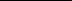 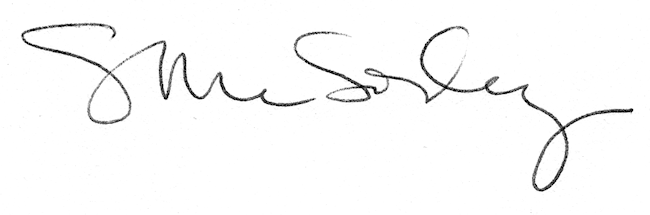 